chen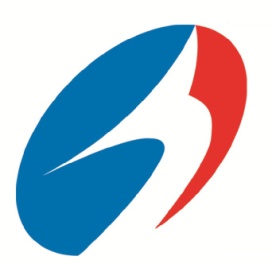 江海汇鑫研究电话：021-68885583/ QQ：103928612 邮箱：yu_winkey@yahoo.com.cn              江海汇鑫期货研究中心 /上海市浦东新区张杨路500号时代广场15楼（200122）/www.hxqh.com本报告的信息均来源于公开资料，我公司对这些信息的准确性和完整性不作任何保证，也不保证所包含的信息和建议不会发生任何变更。我们已力求报告内容的客观、公正，但文中的观点、结论和建议仅供参考，报告中的信息或意见并不构成所述品种的操作依据，投资者据此做出的任何投资决策与本公司和作者无关。理由评述操作建议股指 五一假期期间，5月1日公布的4月PMI数据为50.1，与3月持平，连续两月保持在50以上，数据仍偏弱；中央政治局会议点出二季度稳经济增长方式。整体看，消息面稳定，市场期待的降息没有出现，股指短期获奖维持高位震荡格局。操作上，尚未建仓者以观望为主，或根据日内资金变化短线操作。 五一假期期间，5月1日公布的4月PMI数据为50.1，与3月持平，连续两月保持在50以上，数据仍偏弱；中央政治局会议点出二季度稳经济增长方式。整体看，消息面稳定，市场期待的降息没有出现，股指短期获奖维持高位震荡格局。操作上，尚未建仓者以观望为主，或根据日内资金变化短线操作。菜粕五一假期期间，外盘粕类商品因天气有利，播种进度加快，期货盘面出现较大幅度调整，国内将跟跌，操作上短线观望为主，长线投资者可以逢低适当建立多单，资金使用控制在10-20%左右。五一假期期间，外盘粕类商品因天气有利，播种进度加快，期货盘面出现较大幅度调整，国内将跟跌，操作上短线观望为主，长线投资者可以逢低适当建立多单，资金使用控制在10-20%左右。郑油油脂五一期间维持震荡偏弱格局，在短期油脂大幅拉升或者下跌可能性很小。操作上以观望为主。油脂五一期间维持震荡偏弱格局，在短期油脂大幅拉升或者下跌可能性很小。操作上以观望为主。铜铜在五一期间期间出现大幅上涨，主要是受中国出现促进经济增长措施影响，操作上，前期激进操作者建立的多单继续持有，尚未建仓者逢低轻仓布局多单，资金用10%左右。铜在五一期间期间出现大幅上涨，主要是受中国出现促进经济增长措施影响，操作上，前期激进操作者建立的多单继续持有，尚未建仓者逢低轻仓布局多单，资金用10%左右。天胶天胶已经突破平台，五一期间外盘市场良好，在中国促进经济增长政策加码背景下，天胶仍将继续上涨，前期多单继续持有，尚未建仓者可逢低建仓。天胶已经突破平台，五一期间外盘市场良好，在中国促进经济增长政策加码背景下，天胶仍将继续上涨，前期多单继续持有，尚未建仓者可逢低建仓。豆粕豆粕将以震荡调整为主，短期交易机会较少，建议以中长线多单为主，轻仓位。豆粕将以震荡调整为主，短期交易机会较少，建议以中长线多单为主，轻仓位。铁矿石由于国际几大矿山巨头扩张势头放缓、停产的高成本矿山越来越多，铁矿石价格继续深跌的可能性明显降低，近期虽然铁矿石期货、进口矿价格有所回落，但笔者判断连续大降、价格再破50美元的可能性已经非常小。短期可能走势以震荡为主，操作上可以短线为主，长线资金需要等待方向明确。由于国际几大矿山巨头扩张势头放缓、停产的高成本矿山越来越多，铁矿石价格继续深跌的可能性明显降低，近期虽然铁矿石期货、进口矿价格有所回落，但笔者判断连续大降、价格再破50美元的可能性已经非常小。短期可能走势以震荡为主，操作上可以短线为主，长线资金需要等待方向明确。螺纹钢热卷五一小长假国内钢市价格再度出现疲态，上涨动力明显减弱，节后的价格就存在较大的回落风险。首先是节日期间钢贸商、中小钢厂资源会有一定的积累，节后开盘资源压力会比节前增加。同时，据中钢协数据显示，4月中旬重点钢企粗钢日均产量172.28万吨，旬环比增长1.65%；全国粗钢日均估算值为228.5万吨，旬环比增长1.24%。此产量水平创近8个月来新高，说明3月钢价有所反弹、钢厂又有利润后，钢厂生产热情又有所提升，这也为后期钢价的走势形成了实实在在的压力。虽然五一小长假后钢价、矿价仍有小幅跌落可能，但后期还有反弹的可能，近一个月左右的钢价将在目前的水平上小幅波动运行。五一小长假国内钢市价格再度出现疲态，上涨动力明显减弱，节后的价格就存在较大的回落风险。首先是节日期间钢贸商、中小钢厂资源会有一定的积累，节后开盘资源压力会比节前增加。同时，据中钢协数据显示，4月中旬重点钢企粗钢日均产量172.28万吨，旬环比增长1.65%；全国粗钢日均估算值为228.5万吨，旬环比增长1.24%。此产量水平创近8个月来新高，说明3月钢价有所反弹、钢厂又有利润后，钢厂生产热情又有所提升，这也为后期钢价的走势形成了实实在在的压力。虽然五一小长假后钢价、矿价仍有小幅跌落可能，但后期还有反弹的可能，近一个月左右的钢价将在目前的水平上小幅波动运行。焦炭焦煤国内焦炭市场节后基本面基本上没有较大改变，短期来看焦煤和焦炭未来一段时间可能跟随铁矿石和螺纹钢价格波动，整体上可能以震荡为主，从大方向来看，目前下方空间不大，但短期向上的可能也不大，预计近期以震荡为主，操作上不宜看的过大，短线操作为主。国内焦炭市场节后基本面基本上没有较大改变，短期来看焦煤和焦炭未来一段时间可能跟随铁矿石和螺纹钢价格波动，整体上可能以震荡为主，从大方向来看，目前下方空间不大，但短期向上的可能也不大，预计近期以震荡为主，操作上不宜看的过大，短线操作为主。棉花周五，ice7月期棉因天气转好，价格出现较大回落。消息面来看，美国农业部公布的作物生长数据显示美棉种植偏慢，天气状况不佳支撑短期市场，但目前来看，这一状态有所好转，天气题材逐步弱化。技术面，07合约在突破前期高点之后，并未有效站稳，价格再次回到箱体内部，短期市场存在延续调整要求。国内来看，棉花现货价格偏弱，短期无实质转变。技术面，1509合约交易依旧清淡，市场进入盘底阶段。周五，ice7月期棉因天气转好，价格出现较大回落。消息面来看，美国农业部公布的作物生长数据显示美棉种植偏慢，天气状况不佳支撑短期市场，但目前来看，这一状态有所好转，天气题材逐步弱化。技术面，07合约在突破前期高点之后，并未有效站稳，价格再次回到箱体内部，短期市场存在延续调整要求。国内来看，棉花现货价格偏弱，短期无实质转变。技术面，1509合约交易依旧清淡，市场进入盘底阶段。白糖周五，ice7月期因供应压力，市场价格再次回落。从基本面来看，印度方面，低廉的进口价格伤及国内生产商，该国将进口关税从之前的25%调高至40%。这使得原本供应过剩的国际市场雪上加霜，库存价格将长期压制国际糖价。技术面，07合约受到60日均线压制，短期市场将偏弱运行。国内来看，国内现货价格偏强，但是内外价差过大将制约国内现货，关注进口政策的变化是现货主要的焦点。技术面，09合约受到5日均线压制，价格存在回落预期。周五，ice7月期因供应压力，市场价格再次回落。从基本面来看，印度方面，低廉的进口价格伤及国内生产商，该国将进口关税从之前的25%调高至40%。这使得原本供应过剩的国际市场雪上加霜，库存价格将长期压制国际糖价。技术面，07合约受到60日均线压制，短期市场将偏弱运行。国内来看，国内现货价格偏强，但是内外价差过大将制约国内现货，关注进口政策的变化是现货主要的焦点。技术面，09合约受到5日均线压制，价格存在回落预期。玻璃玻璃主力合约高开低走,成交量持仓量较少.国内浮法玻璃现货市场持稳为主.华北沙河地区现货价格上涨,河北价格上调,华东地区玻璃价格持稳,华中地区价格持稳,市场走货一般.技术上,玻璃1509合约减仓回落,期价考验910一线支撑,上方测试930一线压力,短线呈现低位震荡走势,操作上,依托900轻仓短多交易.玻璃主力合约高开低走,成交量持仓量较少.国内浮法玻璃现货市场持稳为主.华北沙河地区现货价格上涨,河北价格上调,华东地区玻璃价格持稳,华中地区价格持稳,市场走货一般.技术上,玻璃1509合约减仓回落,期价考验910一线支撑,上方测试930一线压力,短线呈现低位震荡走势,操作上,依托900轻仓短多交易.PTA原油期货大涨,纽约原油最高位59.30美元.PTA价格继续回落,量能萎缩.基本面偏淡,下游聚酯气氛较差,价格多有回调,由于需求有限,聚酯工厂对PTA的采购并不积极,原油期价有走软的迹象,PX价格已经有所表现,因此后市应该防范回调风险,只是从中期看,如果5月底PTA开工率依然能保持低位的话,价格仍可能反弹,从盘面看,期价高位跌落,有进一步走低的趋势,市场空头气氛加重,建议投资者规避风险.原油期货大涨,纽约原油最高位59.30美元.PTA价格继续回落,量能萎缩.基本面偏淡,下游聚酯气氛较差,价格多有回调,由于需求有限,聚酯工厂对PTA的采购并不积极,原油期价有走软的迹象,PX价格已经有所表现,因此后市应该防范回调风险,只是从中期看,如果5月底PTA开工率依然能保持低位的话,价格仍可能反弹,从盘面看,期价高位跌落,有进一步走低的趋势,市场空头气氛加重,建议投资者规避风险.